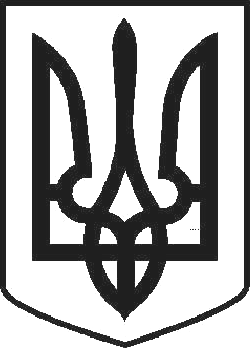 УКРАЇНАЧОРТКІВСЬКА МІСЬКА  РАДА ТРИДЦЯТА ДЕВ’ЯТА СЕСІЯ СЬОМОГО СКЛИКАННЯРІШЕННЯвід 24 травня 2018 року	№ 1088м. ЧортківПро надання дозволу Доскочу Івану Миколайовичу на розроблення проекту землеустрою щодо відведення земельної ділянки, орієнтовною площею 0,0500 га у власність для будівництва та обслуговування житлового будинку, господарських будівель та споруд (присадибна ділянка) по вул. Бердо,50 в м. ЧортковіРозглянувши заяву Доскоча І.М., відповідно до ст. 12, 40, 118, 120 Земельного Кодексу України, ст.50 Закону України «Про землеустрій», керуючись п.34 ч.1 ст.26 Закону України «Про місцеве самоврядування в Україні», міська радаВИРІШИЛА :Надати дозвіл Доскочу Івану Миколайовичу на розроблення проекту землеустрою щодо відведення земельної ділянки, орієнтовною площею –  0,0500 га для будівництва та обслуговування житлового будинку, господарських будівель та споруд (присадибна ділянка) у власність по вул. Бердо,50 в м. Чорткові за рахунок земель Чортківської міської ради (землі житлової та громадської забудови /не надані у власність або постійне користування в межах населеного пункту: забудовані землі /землі громадського призначення).Проект землеустрою щодо відведення земельної ділянки у власність подати для розгляду та затвердження у встановленому законодавством порядку.Копію рішення направити заявнику.Контроль за виконанням рішення покласти на постійну комісію з питань містобудування, земельних відносин, екології та сталого розвитку міської ради.Міський голова	Володимир ШМАТЬКО